.#68 count introSection 1: Side, Behind, ¼, Hold, Pivot ¾, Side, KickSection 2: Behind, Side, Cross, Hold, Forward, Touch, Back, KickSection 3: Coaster Step, Hold, Jazz ¼ CrossSection 4: Side, Behind, Side, Cross, Side, Hold, Back Rock, RecoverSection 5: Side, Together, Forward, Hold, Side, Touch, Side, TouchSection 6: Side, Together, Back, Hold, Coaster Step, ScuffSection 7: Step-Lock-Step, Hold, Pivot ½ Step, HoldSection 8: Triple Full Turn RLR, Hold, Cross Rock, Side, Touch**TAG @ the end of wall 2 facing (6:00) & wall 4 facing (12:00)Tag: Side, Touch, Side, TouchEnjoyContact ~ Email: oreillygary1@eircom.net - Phone: 00353 8578198082 Lane Highway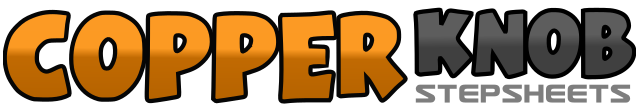 .......Count:64Wall:4Level:High Improver.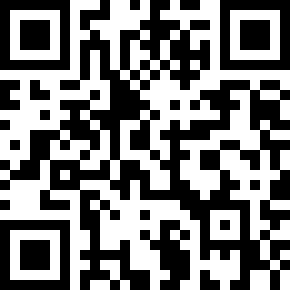 Choreographer:Gary O'Reilly (IRE) - March 2016Gary O'Reilly (IRE) - March 2016Gary O'Reilly (IRE) - March 2016Gary O'Reilly (IRE) - March 2016Gary O'Reilly (IRE) - March 2016.Music:Me and My Girl - Vince Gill : (iTunes)Me and My Girl - Vince Gill : (iTunes)Me and My Girl - Vince Gill : (iTunes)Me and My Girl - Vince Gill : (iTunes)Me and My Girl - Vince Gill : (iTunes)........1    2Step right to right side (1), cross left behind right (2)3    4Turn ¼ right stepping forward on right (3), hold (4) (3:00)5    6Step forward on left (5), ¾ pivot right (6) (12:00)7    8Step left to left side (7), low kick right diagonally right (8)1    2Cross right behind left (1), step left to left side (2)3    4Cross right over left (3), hold (4)5    6Step forward diagonally left on left (5), touch right next to left (6) (10:30)7    8Step back on right (7), low kick left forward (8) (10:30)1    2Step back on left (12:00) (1), step right next to left (2)3    4Step forward on left (3), hold (4) (Straighten up to the front wall on the coaster step) (12:00)5    6Cross right over left (5), step back on left (6)7    8Turn ¼ right stepping right to side (7), cross left over right (8) (3:00)1    2Step right to right side (1), cross left behind right (2)3    4Step right to right side (2), cross left over right (4)5    6Step right to right side (5), hold (6)7    8Rock back left behind right (7), recover on right (8)1    2Step left to left side (1), step right next to left (2)3    4Step forward on left (3), hold (4)5    6Step right to right side (5), touch left next to right (6)7    8Step left to left side (7), touch right next to left (8)1    2Step right to right side (1), step left next to right (2)3    4Step back on right (3), hold (4)5    6Step back on left (5), step right next to left (6)7    8Step forward on left (7), scuff right forward (8)1    2Step forward on right (1), lock step left behind right (2)3    4Step forward on right (3), hold (4)5    6Step forward on left (5), ½ pivot right (6)7    8Step forward on left (7), hold (8) (9:00)1    2Turn ½ left stepping back on right (1), Turn ½ left stepping forward on left (2)3    4Step forward on right (3), hold (4)5    6Cross rock left over right (5), recover on right (6)7    8Step left to left side (7), touch right next to left (8) (9:00)1    2Step right to right side (1), touch left next to right (2)3    4Step left to left side (3), touch right next to left (4)